ΕΛΛΗΝΙΚΗ ΔΗΜΟΚΡΑΤΙΑ                                                                    ΥΠΗΡΕΣΙΑΝΟΜΟΣ ΛΑΚΩΝΙΑΣ                                                         ΕΡΓΑΣΙΕΣ ΔΙΑΧΕΙΡΙΣΗΣ ΟΡΓΑΝΩΜΕΝΩΝΔΗΜΟΣ ΣΠΑΡΤΗΣ                                                               ΠΕΡΙΟΧΩΝ ΠΡΑΣΙΝΟΥ ΕΤΟΥΣ 2019        Δ/ΝΣΗ ΟΙΚΟΝΟΜΙΚΩΝ ΥΠΗΡΕΣΙΩΝ                                        ΤΜΗΜΑ ΠΡΟΜΗΘΕΙΩΝ & ΕΡΓΑΣΙΩΝ     ΠΡΟΫΠΟΛΟΓΙΣΜΟΣ:  29.991,56    €  ΣΥΜΠΕΡΙΛΑΜΒΑΝΟΜΕΝΟΥ ΤΟΥ Φ.Π.ΑCPV: 77311000-3  ΕΝΤΥΠΟ ΠΡΟΣΦΟΡΑΣ ΣΤΟΙΧΕΙΑ ΟΙΚΟΝΟΜΙΚΟΥ ΦΟΡΕΑΟΙΚΟΝΟΜΙΚΗ  ΠΡΟΣΦΟΡΑ ΕΡΓΑΣΙΩΝΟ κατωτέρω υπογράφων, δηλώνω υπεύθυνα ότι : α) Το έντυπο οικονομικής προσφοράς μας, είναι αυτό που συντάχθηκε από την Αναθέτουσα Αρχή, χωρίς καμία τροποποίηση. β) Η προσφορά αυτή ισχύει για 90 ημέρες από την υποβολή στο Δήμο. γ) Οι αναγραφόμενες τιμές θα παραμείνουν αμετάβλητες ως την ολοκλήρωση της σύμβασης. δ) Λάβαμε γνώση των προδιαγραφών των προς υλοποίηση υπηρεσιών  τις οποίες αποδεχόμαστε χωρίς επιφύλαξη. ε) Η καθαρή αξία συμπεριλαμβάνει τις νόμιμες κρατήσεις (ΠΛΗΝ ΦΠΑ που βαρύνει το Δήμο)..                                  Σπάρτη,………../…………../2019                                               Ο Προσφέρων                                        (Σφραγίδα& υπογραφή)ΕΠΩΝΥΜΙΑ Α.Φ.Μ. ΕΔΡΑ ΣΤΟΙΧΕΙΑ ΕΠΙΚΟΙΝΩΝΙΑΣ (τηλέφωνο, FAX & e-mail ΣΤΟΙΧΕΙΑ ΕΠΙΚΟΙΝΩΝΙΑΣ (τηλέφωνο, FAX & e-mail Α/ΑΕΡΓΑΣΙΕΣ σύμφωνα με τις Τεχνικές Προδιαγραφές που αναφέρονται στη Συγγραφή ΥποχρεώσεωνΜΟΝ. ΜΕΤΡ.ΠΟΣΟΤ.ΕΠΑΝΑ-ΛΗΨΕΙΣΤΙΜΗ ΜΟΝ. (€)ΔΑΠΑΝΗ (€)1Βοτάνισμα με μηχανοκίνητα μέσαστρ.16,2102Βοτάνισμα με φορητό χορτοκοπτικό μηχάνημα πεζού χειριστή σε χώρους φυτεμένους και μηστρ.27,11112Βοτάνισμα με φορητό χορτοκοπτικό μηχάνημα πεζού χειριστή σε χώρους φυτεμένους και μηστρ.3,49113Βοτάνισμα με τα χέρια σε φυτεμένους χώρουςστρ.4,7593Βοτάνισμα με τα χέρια σε φυτεμένους χώρουςστρ.1,6794Κούρεμα χλοοτάπηταστρ.3,1205Διαμόρφωση κόμης θάμνων και ετησίων και πολυετών φυτώνστρ.6,4226Λίπανση φυτών με τα χέριαστρ.10,4117Λίπανση χλοοτάπητα στρ.3,118Φυτοπροστασία δένδρων, θάμνων και ετησίων και πολυετών φυτώνστρ.10,4119Φυτοπροστασία χλοοτάπηταστρ.3,1210Μέριμνα άρδευσης φυτών και χλοοτάπηταστρ.15,011011Διαμόρφωση κόμης δένδρων ύψους μέχρι 4 mάτομα55112Διαμόρφωση κόμης δένδρων ύψους 4 μέχρι 8 mάτομα120113Καθαρισμός υδάτινων επιφανειώντεμ.11014Καθαρισμός φίλτρων υπερχείλισης υδατοδεξαμενώντεμ.112415Απομάκρυνση με τα χέρια ζιζανίων από πλακόστρωτες επιφάνειες και ρείθρα στρ.4,16216Καταπολέμηση επιβλαβών εντόμων σε φρεάτια, κτίρια και υπαίθριους χώρουςlit21ΚΑΘΑΡΟ ΣΥΝΟΛΟ, €ΚΑΘΑΡΟ ΣΥΝΟΛΟ, €ΚΑΘΑΡΟ ΣΥΝΟΛΟ, €ΦΠΑ (24%), €ΦΠΑ (24%), €ΦΠΑ (24%), €ΓΕΝΙΚΟ ΣΥΝΟΛΟ, €ΓΕΝΙΚΟ ΣΥΝΟΛΟ, €ΓΕΝΙΚΟ ΣΥΝΟΛΟ, €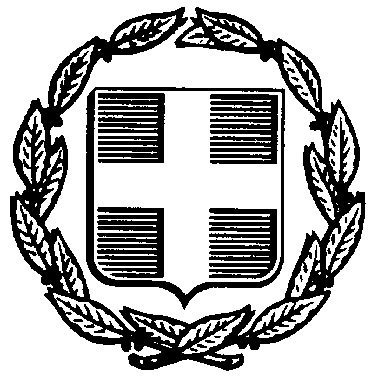 